        Проблема формирования нравственной атмосферы в семье, как противостояние насилию остается на сегодняшний день сложной, актуальной и злободневнойДомашнее насилие - это повторяющийся с увеличением частоты цикл: физического, словесного, духовного и экономического оскорбления с целью контроля, запугивания, внушения чувства страха.Это ситуации, в которых один человек контролирует или пытается контролировать поведение и чувства другого. Насилие в семье, всякое - физическое, сексуальное, эмоциональное - происходит часто и во многих семьях, но совсем не всегда воспринимается как насилие всеми участниками этого процесса. Насилие широко распространено в практике обыденной жизни. Оно настолько привычно, что мы и не считаем насилие насилием, это норма.В России ежегодно от домашнего насилия погибают свыше 16 тысяч человек. В грустную статистику включены случаи убийства и доведения до самоубийства. Многие истории начинаются с обыкновенного грубого давления супругов друг на друга.Одинаково травматично быть и жертвой, и свидетелем насилия.Дети, ставшие свидетелями насилия в семье, проявляют те же симптомы, что и дети, подвергшиеся физическому насилию. Для мальчиков подростков созерцание насилия в семье является одним из предшествующих факторов подростковых правонарушений и криминализации в зрелом возрасте .Вероятность того, что мальчики, ставшие свидетелями насилия по отношению к своим матерям, будут в зрелом возрасте избивать своих партнерш, в 11 раз выше по сравнению с мальчиками из семей, где насилие не совершается Такие дети в шесть раз чаще пытаются совершить самоубийство Насилие по отношению к матерям является основной причиной побегов подростков из семей. Существует ряд общих признаков, характеризующих переживания и поведение детей из семей, в которых практикуется насилие. Естественно, что не все эти признаки свойственны всем подобным детям, но наверняка многим из них. Чувство никчемности, бессилия, чувство вины и ответственности за насилиестрах за себя, братьев, сестер и мать, гнев, смущение, унижение принятие насилия чувство ненужностичувство "заслуженности" жестокого обращенияразочарованиеуединениестремление угодить беспокойство,  неспособность сконцентрироваться проявление насилия для самовыражения плохая успеваемость, слабая школьная посещаемость проявление упрямства и несговорчивости в поведении страх «уход в себя» и пассивность Способы воспитания должны исключать пренебрежительное, жестокое и грубое, унижающее человеческое достоинство обращение, оскорбление или эксплуатацию ребенка. У семьи есть свои законы, свои правила. Каждый должен быть готов нести ответственность за свои поступки перед человеком, который с нами рядом. Отечеству и обществу нужны крепкие семьи, в которых бы подрастали на радость всем здоровые дети. Дети, знающие материнскую ласку, и отцовский строгий пригляд. Дети, выросшие в любви и воспитанные в благочестии.Согласно статьи  38  Конституции Российской Федерации материнство и детство, семья находятся под защитой государстваСемейный кодекс гласит – Семья, материнство, отцовство и детство в Российской Федерации находятся под защитой государства. Государство видит необходимость в укреплении семьи, построения семейных отношений на чувствах взаимной любви и уважения, взаимопомощи и ответственности перед семьей всех ее членов, в приоритете семейному воспитанию детей, заботе об их благосостоянии и развитии, обеспечении приоритетной защиты прав и интересов несовершеннолетних. 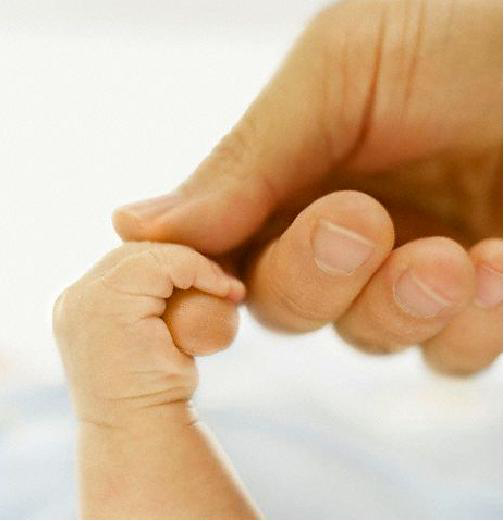 Он гарантирует: право ребёнка на уважение его человеческого достоинства (ст.54); право ребёнка на защиту и обязанности органа опеки и попечительства принять меры по защите ребёнка (ст.56); лишение родительских прав как меру защиты детей от жестокого обращения с ними в семье (ст.69); немедленное отобрание ребёнка при непосредственной угрозе жизни и здоровью (ст.77). Статья 156 Уголовного Кодекса Российской Федерации предусматривает уголовную ответственность за неисполнение или ненадлежащее исполнение обязанностей по воспитанию несовершеннолетнего родителем или иным лицом, на которое возложены эти обязанности.